Инклюзивное дошкольное образование с детьми ДЦПДети с ОВЗ. Расшифровка гласит: ограниченные возможности здоровья. К данной категории относятся лица, которые имеют особенности в развитии, как в физическом, так и в психологическом. Фраза «дети с ОВЗ» означает, что данным детям необходимо создание специальных условий для жизни и обучения. 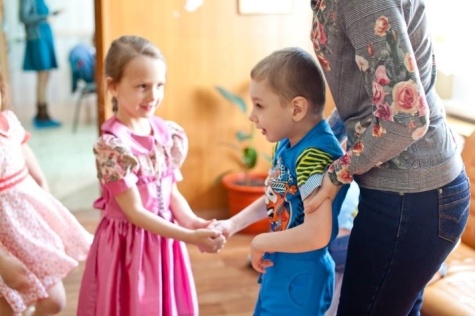 Подробнее рассмотрим организацию инклюзивного дошкольного образования с детьми ДЦП. Детский церебральный паралич – это группа синдромов, возникающих вследствие поражения головного мозга, перенесенного в перинатальном периоде или в периоде незавершенного процесса формирования основных структур и механизмов мозга.Главная задача педагога ДОУ – создать такую атмосферу в детском саду, где каждый маленький человек будет ощущать себя надёжно, комфортно, уютно, чувствовать заботу и уважение.Условия для работы с ребёнком ДЦП в детском садуПринципы при составлении индивидуальной программы сопровождения ребёнка с ДЦП1. Хорошо подготовленная развивающая предметно – пространственная среда (безопасная, комфортная, соответствует возрастным особенностям развития и интересам детей, вариативная, информативная);2. На входной двери обязательно должна быть кнопка вызова персонала, наличие пандусов;3. У детей дошкольного возраста должно быть сформировано толерантное отношение к детям с особенностями в развитии;4. Игровые подходы в воспитании и обучении должны способствовать развитию детей с разными стартовыми возможностями;    5. Индивидуальная программа сопровождения ребёнка с ДЦП (должна включать в себя все 5 образовательных областей);      6. Высокая квалификация педагогов.1. Принцип ориентации на возможности дошкольников, то есть индивидуально-психологические, клинические особенности детей с ДЦП;2. Принцип дозированности объёма изучаемого материала;3. Принцип линейности и концентричности;4. Принцип инвариантности, предполагающий видоизменение содержания программы, комбинирование разделов, в отдельных случаях изменение последовательности в изучении тем, введение корректировки.Требования к педагогам ДОУФормы работы педагога ДОУ в рамках сетевого взаимодействия1. Педагоги ДОУ должны владеть основами коррекционной педагогики и специальной психологии; 2. Иметь четкое представление об особенностях психофизического развития детей с ДЦП;3. Знать о методиках и технологиях организации образовательного и реабилитационного процесса для таких детей;4. Повышать профессиональную квалификацию и взаимодействовать в работе со всеми участниками образовательного процесса; 5. Вести педагогическое просвещение родителей, повышать их педагогическую культуру в вопросе инклюзивного образования.1. Педагогические вебинары среди участников сети по обмену опытом в сфере инклюзивного образования;2. В рамках сетевого обучения - внедрение системы тьюторства по сопровождению образовательного процесса с детьми ДЦП;3. В рамках сетевого конкурса – перспективные разработки и предложения по организации образовательного процесса в сфере инклюзивного образования;4. В рамках сетевого проекта – проведение мониторинга, для выявления проблем в сфере инклюзивного образования; 5. В рамках сетевого договора -  дистанционные консультации по вопросам обучения для родителей с детьми ДЦП.